2. pielikums Ministru kabineta 2022. gada 20. septembranoteikumiem Nr. 583Pieprasījums elektronisko sakaru komersantam, kurš sniedz publiskā mobilā telefonu tīkla pakalpojumus, izsniegt saglabājamos datus3. Pieprasām saglabājamos datus šādā apjomā (nepieciešamo datu kategoriju atzīmēt ar X):Piezīmes.
1. * Lieko svītrot.2. ** Dokumenta rekvizītu "paraksts" neaizpilda, ja elektroniskais dokuments ir sagatavots atbilstoši normatīvajiem aktiem par elektronisko dokumentu noformēšanu.(elektronisko sakaru komersanta nosaukums)1. Institūcijas nosaukums1. Institūcijas nosaukums(adrese)(adrese)(adrese)(adrese)adrese pasta indekss reģistrācijas datums _____._____.______________, laiks ______.______, Nr. _________reģistrācijas datums _____._____.______________, laiks ______.______, Nr. _________reģistrācijas datums _____._____.______________, laiks ______.______, Nr. _________reģistrācijas datums _____._____.______________, laiks ______.______, Nr. _________reģistrācijas datums _____._____.______________, laiks ______.______, Nr. _________2. Saskaņā ar Elektronisko sakaru likuma 99. panta pirmo un otro daļu un pamatojoties uz (attiecīgo pamatojuma veidu atzīmēt ar X)Kriminālprocesa likuma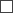 Operatīvās darbības likumaValsts drošības iestāžu likumaKonkurences likuma 9. panta piektās daļas 6. punktuKonkurences likuma 9. panta piektās daļas 6. punktuPatērētāju tiesību aizsardzības likuma 26.13 panta trešās daļas 8. punktuPatērētāju tiesību aizsardzības likuma 26.13 panta trešās daļas 8. punktuunununun(tiesas nosaukums)(tiesas nosaukums)(tiesas nosaukums)tiesnešalēmumu Nr.*(vārds, uzvārds)(datums)vaivaivaidatu subjektapiekrišanu*,lūdzam sniegt saglabājamos datus par(subjekts vai objekts)par laikposmu noplkst.līdzplkst.(diena, mēnesis, gads)(diena, mēnesis, gads)Datu kategorijaDatu kategorijaDatu kategorijaJāNēNē3.1. reģistrētais galalietotājs – izsaukuma iniciators: fiziskās personas vārds, uzvārds, personas kods un adrese vai juridiskās personas nosaukums, reģistrācijas numurs un adrese3.1. reģistrētais galalietotājs – izsaukuma iniciators: fiziskās personas vārds, uzvārds, personas kods un adrese vai juridiskās personas nosaukums, reģistrācijas numurs un adrese3.1. reģistrētais galalietotājs – izsaukuma iniciators: fiziskās personas vārds, uzvārds, personas kods un adrese vai juridiskās personas nosaukums, reģistrācijas numurs un adrese3.2. izsaucēja pieslēguma numurs3.2. izsaucēja pieslēguma numurs3.2. izsaucēja pieslēguma numurs3.3. izsauktā pieslēguma numurs3.3. izsauktā pieslēguma numurs3.3. izsauktā pieslēguma numurs3.4. pieslēguma numurs, uz kuru izsaukumu maršrutē pāradresācijas gadījumā3.4. pieslēguma numurs, uz kuru izsaukumu maršrutē pāradresācijas gadījumā3.4. pieslēguma numurs, uz kuru izsaukumu maršrutē pāradresācijas gadījumā3.5. izsauktā pieslēguma numura reģistrētais galalietotājs: fiziskās personas vārds, uzvārds un personas kods vai juridiskās personas nosaukums, reģistrācijas numurs un adrese3.5. izsauktā pieslēguma numura reģistrētais galalietotājs: fiziskās personas vārds, uzvārds un personas kods vai juridiskās personas nosaukums, reģistrācijas numurs un adrese3.5. izsauktā pieslēguma numura reģistrētais galalietotājs: fiziskās personas vārds, uzvārds un personas kods vai juridiskās personas nosaukums, reģistrācijas numurs un adrese3.6. reģistrētais galalietotājs, kuram izsaukumu maršrutē pāradresācijas gadījumā: fiziskās personas vārds, uzvārds un personas kods vai juridiskās personas nosaukums un reģistrācijas numurs un adrese3.6. reģistrētais galalietotājs, kuram izsaukumu maršrutē pāradresācijas gadījumā: fiziskās personas vārds, uzvārds un personas kods vai juridiskās personas nosaukums un reģistrācijas numurs un adrese3.6. reģistrētais galalietotājs, kuram izsaukumu maršrutē pāradresācijas gadījumā: fiziskās personas vārds, uzvārds un personas kods vai juridiskās personas nosaukums un reģistrācijas numurs un adrese3.7. savienojuma sākuma un beigu datums un laiks3.7. savienojuma sākuma un beigu datums un laiks3.7. savienojuma sākuma un beigu datums un laiks3.8. sniegtā elektronisko sakaru pakalpojuma veids3.8. sniegtā elektronisko sakaru pakalpojuma veids3.8. sniegtā elektronisko sakaru pakalpojuma veids3.9. izsaucēja pieslēguma numura starptautiskais mobilā galalietotāja identitātes identifikators (IMSI)3.9. izsaucēja pieslēguma numura starptautiskais mobilā galalietotāja identitātes identifikators (IMSI)3.9. izsaucēja pieslēguma numura starptautiskais mobilā galalietotāja identitātes identifikators (IMSI)3.10. izsaucēja pieslēguma numura starptautiskais mobilās galiekārtas identitātes numurs (IMEI)3.10. izsaucēja pieslēguma numura starptautiskais mobilās galiekārtas identitātes numurs (IMEI)3.10. izsaucēja pieslēguma numura starptautiskais mobilās galiekārtas identitātes numurs (IMEI)3.11. izsauktā pieslēguma numura starptautiskais mobilā galalietotāja identitātes identifikators (IMSI)3.11. izsauktā pieslēguma numura starptautiskais mobilā galalietotāja identitātes identifikators (IMSI)3.11. izsauktā pieslēguma numura starptautiskais mobilā galalietotāja identitātes identifikators (IMSI)3.12. izsauktā pieslēguma numura galalietotāja starptautiskais mobilās galiekārtas identitātes numurs (IMEI)3.12. izsauktā pieslēguma numura galalietotāja starptautiskais mobilās galiekārtas identitātes numurs (IMEI)3.12. izsauktā pieslēguma numura galalietotāja starptautiskais mobilās galiekārtas identitātes numurs (IMEI)3.13. izsaucēja pieslēguma numura galalietotāja identitātes moduļa identifikators (SIM)3.13. izsaucēja pieslēguma numura galalietotāja identitātes moduļa identifikators (SIM)3.13. izsaucēja pieslēguma numura galalietotāja identitātes moduļa identifikators (SIM)3.14. attiecībā uz priekšapmaksas pakalpojuma galalietotāju, kas nav reģistrēts galalietotājs, – sākotnējais pakalpojuma aktivizācijas datums un laiks un aktivizācijas vietas identifikators (piemēram, šūnas ID)3.14. attiecībā uz priekšapmaksas pakalpojuma galalietotāju, kas nav reģistrēts galalietotājs, – sākotnējais pakalpojuma aktivizācijas datums un laiks un aktivizācijas vietas identifikators (piemēram, šūnas ID)3.14. attiecībā uz priekšapmaksas pakalpojuma galalietotāju, kas nav reģistrēts galalietotājs, – sākotnējais pakalpojuma aktivizācijas datums un laiks un aktivizācijas vietas identifikators (piemēram, šūnas ID)3.15. mobilo sakaru galiekārtas atrašanās vietas identifikators (piemēram, šūnas ID) savienojuma sākumā3.15. mobilo sakaru galiekārtas atrašanās vietas identifikators (piemēram, šūnas ID) savienojuma sākumā3.15. mobilo sakaru galiekārtas atrašanās vietas identifikators (piemēram, šūnas ID) savienojuma sākumā3.16. dati, kas ļauj identificēt mobilo sakaru tīkla katras šūnas ģeogrāfisko atrašanās vietu un ģeolokācijas koordinātas un adresi vai aptuveno adresi atbilstoši šūnas atrašanās identifikatoram (piemēram, šūnas ID) atrašanās vietas datu saglabāšanas perioda laikā3.16. dati, kas ļauj identificēt mobilo sakaru tīkla katras šūnas ģeogrāfisko atrašanās vietu un ģeolokācijas koordinātas un adresi vai aptuveno adresi atbilstoši šūnas atrašanās identifikatoram (piemēram, šūnas ID) atrašanās vietas datu saglabāšanas perioda laikā3.16. dati, kas ļauj identificēt mobilo sakaru tīkla katras šūnas ģeogrāfisko atrašanās vietu un ģeolokācijas koordinātas un adresi vai aptuveno adresi atbilstoši šūnas atrašanās identifikatoram (piemēram, šūnas ID) atrašanās vietas datu saglabāšanas perioda laikā3.17. paskaidrojoša informācija3.17. paskaidrojoša informācija3.17. paskaidrojoša informācija3.17. paskaidrojoša informācija3.17. paskaidrojoša informācija4. Atbildes sniegšanas termiņš:4. Atbildes sniegšanas termiņš:4. Atbildes sniegšanas termiņš:4. Atbildes sniegšanas termiņš:4. Atbildes sniegšanas termiņš:4. Atbildes sniegšanas termiņš:4.1. 30 dienu laikā4.1. 30 dienu laikā4.2. 10 dienu laikā4.2. 10 dienu laikā4.3. triju stundu laikā4.3. triju stundu laikā4.4. stundas laikā4.4. stundas laikā5. Atbildes sniegšanas veids:5. Atbildes sniegšanas veids:5. Atbildes sniegšanas veids:5. Atbildes sniegšanas veids:5. Atbildes sniegšanas veids:5. Atbildes sniegšanas veids:5.1. papīra formā5.1. papīra formā5.2. elektroniski5.2. elektroniskiIestādes pilnvarotā personaIestādes pilnvarotā personaIestādes pilnvarotā personaIestādes pilnvarotā personaIestādes pilnvarotā persona(amats)(paraksts)**(vārds, uzvārds)Tālrunis, e-pasts